ASSESSMENT FORM 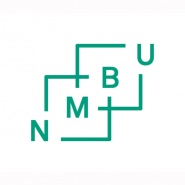 Please read the regulations regarding internal and external examiners and assessment in Academic Regulations for NMBU.Assessment for:Assessment for:Course code:Course name:Examination date:Arrangements for external evaluation can be one of the following or a combination of the following:Arrangements for external evaluation can be one of the following or a combination of the following:External participation in the formulation of the examination assignments and the Examiner’s Guidelines.External control of an internal examiner’s assessment of a random selection of examineers as calibration of the overall assessment of a course.External assessment of all the examination papers    Yes          No             If indiviual course work, please tick here:SignaturesSignaturesSignaturesDate:Signature::Internal examinerExternal examiner